¥ÁæxÀð£ÉAiÀÄ ²µÁÖZÁgÀUÀ¼ÀÄآداب الدعاء< الكنادي >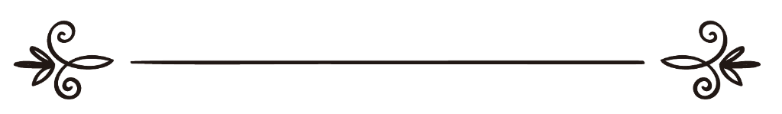 ªÀÄfÝ E¨ïß C§ÄÝ¯ï ªÀºÁí¨ï CºÀäzïC£ÀÄªÁzÀ: ªÀÄÄºÀªÀÄäzï ºÀAgÀhiÁ ¥ÀÅvÀÆÛgÀÄ¥Àj²Ã®£É: C§ÄÝ¸Àì¯ÁA PÁn¥À¼Àîآداب الدعاءمجدي بن عبد الوهاب أحمدترجمة: محمد حمزة البتوريمراجعة: عبد السلام كاتيبلا¥ÁæxÀð£ÉAiÀÄ ²µÁÖZÁgÀUÀ¼ÀÄ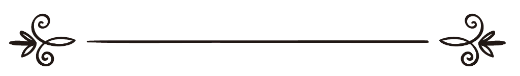 ¥ÁæxÀð£ÉUÉ E¸ÁèA ¤±ÀÑ¬Ä¹zÀAvÀºÀ PÉ®ªÀÅ ²µÁÖZÁgÀUÀ¼ÀÄ ªÀÄvÀÄÛ ¤AiÀÄªÀÄUÀ¼ÀÄ »ÃVªÉ:1.	¥ÀæªÁ¢UÀ¼ÀÄ, ¸ÀAzÉÃ±ÀªÁºÀPÀgÀÄ, O°AiÀiÁUÀ¼ÀÄ ¸ÀdÓ£ÀgÀÄ ªÀÄÄAvÁzÀªÀgÀ fÃªÀ£ÀZÀAiÉÄðAiÀÄ£ÀÄß £ÉÆÃr CªÀgÀÄ ºÉÃUÉ ¥Áæyð¸ÀÄwÛzÀÝgÉAzÀÄ w½AiÀÄÄªÀÅzÀÄ. ¥ÀæªÁ¢UÀ¼À°è ªÀÄvÀÄÛ ¸ÀdÓ£ÀgÀ°è AiÀiÁjUÁzÀgÀÆ C¯ÁèºÀ£ÉÆqÀ£É K£ÁzÀgÀÆ ¨ÉÃqÀ¨ÉÃPÁV §AzÀgÉ, CªÀgÀÄ vÀªÀÄä CAUÉÊUÀ¼À£ÉßvÀÄÛwÛzÀÝgÀÄ. PÉ£ÉßUÀ¼À°è PÀtÂÚÃgÀÄ ºÀj¸ÀÄwÛzÀÝgÀÄ. £ÀAvÀgÀ CªÀgÀÄ ªÉÆzÀ®Ä vÀªÀÄä ¥Á¥ÀUÀ½UÉ PÀëªÉÄ ¨ÉÃqÀÄwÛzÀÝgÀÄ. ¤¶zÀÞ «µÀAiÀÄUÀ½AzÀ zÀÆgÀªÁUÀÄwÛzÀÝgÀÄ. ºÀÈzÀAiÀÄzÀ°è ¨sÀAiÀÄªÀ£ÀÄß vÀÄA©PÉÆ¼ÀÄîwÛzÀÝgÀÄ. zÉÊ£ÀåvÉAiÀÄ£ÀÄß ¥ÀæPÀn¸ÀÄwÛzÀÝgÀÄ. «£ÀªÀÄægÁUÀÄwÛzÀÝgÀÄ.C¯ÁèºÀ£À£ÀÄß ¸ÀÄÛw¸ÀÄªÀ ªÀÄÆ®PÀ, CªÀ£À£ÀÄß ¥À«vÀæ J£ÀÄßªÀ ªÀÄÆ®PÀ, CªÀ£À£ÀÄß C£ÀÆå£À£ÉAzÀÄ ¥Àæ±ÀA¹¸ÀÄªÀ ªÀÄÆ®PÀ, CªÀ¤UÉ UËgÀªÁzÀgÀ ¸À°è¸ÀÄªÀ ªÀÄÆ®PÀ, CªÀ¤UÉ CºÀðªÁzÀ ¸ÀÄÛw ¥Àæ±ÀA¸ÉUÀ¼ÉÆÃA¢UÉ CªÀ£À£ÀÄß ¸ÀÄÛw¸ÀÄªÀ ªÀÄÆ®PÀ CªÀgÀÄ vÀªÀÄä ¥ÁæxÀð£ÉAiÀÄ£ÀÄß DgÀA©ü¸ÀÄwÛzÀÝgÀÄ.GzÁºÀgÀuÉUÉ, R°Ã®Ä¯Áè» E¨Áæ»ÃA()gÀ£ÉßÃ £ÉÆÃr. CªÀgÀÄ vÀªÀÄä GzÉÝÃ±À ¹¢ÞUÁV C¯ÁèºÀ£À°è ¥Áæyð¸À®Ä §AiÀÄ¹zÁUÀ, C¯ÁèºÀ£À£ÀÄß ¥Àæ±ÀA¹¸ÀÄªÀ ªÀÄÆ®PÀ vÀªÀÄä ¥ÁæxÀð£ÉAiÀÄ£ÀÄß DgÀA©ü¹zÀgÀÄ:﴿ٱلَّذِي خَلَقَنِي فَهُوَ يَهۡدِينِ ٧٨ وَٱلَّذِي هُوَ يُطۡعِمُنِي وَيَسۡقِينِ ٧٩ وَإِذَا مَرِضۡتُ فَهُوَ يَشۡفِينِ ٨٠ وَٱلَّذِي يُمِيتُنِي ثُمَّ يُحۡيِينِ ٨١ وَٱلَّذِيٓ أَطۡمَعُ أَن يَغۡفِرَ لِي خَطِيٓ‍َٔتِي يَوۡمَ ٱلدِّينِ ٨٢ ﴾ [الشعراء: 78-82] . “£À£Àß£ÀÄß ¸ÀÈ¶Ö¹zÀªÀ£ÀÄ AiÀiÁgÉÆÃ CªÀ£ÀÄ £À£ÀUÉ ªÀiÁUÀðzÀ±Àð£À ¤ÃqÀÄªÀ£ÀÄ. CªÀ£ÉÃ £À£ÀUÉ w£Àß®Ä ªÀÄvÀÄÛ PÀÄrAiÀÄ®Ä ¤ÃqÀÄªÀ£ÀÄ. £Á£ÀÄ PÁ¬Ä¯É ©zÀÝgÉ CªÀ£ÉÃ £À£Àß£ÀÄß UÀÄt¥Àr¸ÀÄªÀ£ÀÄ. CªÀ£ÉÃ £À£Àß£ÀÄß ªÀÄÈvÀ¥Àr¸ÀÄªÀ£ÀÄ ªÀÄvÀÄÛ ¥ÀÅ£ÀB £À£ÀUÉ fÃªÀªÀ£ÀÄß ¤ÃqÀÄªÀ£ÀÄ. ¥Àæw¥sÀ® ¢£ÀzÀ°è £À£Àß ¥Á¥ÀUÀ¼À£ÀÄß PÀë«Ä¸ÀÄªÀ£ÉAzÀÄ £Á£ÀÄ ¤jÃPÉëAiÀÄ¤ßlÄÖPÉÆArgÀÄªÀªÀ£ÀÄ.” [PÀÄgïD£ï 26:78-82]E°è R°Ã®Ä¯Áè» E¨Áæ»ÃA()gÀÄ LzÀÄ jÃwAiÀÄ ¥Àæ±ÀA¸ÉUÀ¼À ªÀÄÆ®PÀ C¯ÁèºÀ£À£ÀÄß ¥Àæ±ÀA¹¸ÀÄvÁÛgÉ. ¸ÀÈ¶ÖPÀvÀð ªÀÄvÀÄÛ ¸À£ÁäUÀðzÀ±ÀðPÀ JA§ ¥Àæ±ÀA¸É, C£Àß ¥Á¤ÃAiÀÄ ¤ÃqÀÄªÀªÀ£ÉA§ ¥Àæ±ÀA¸É, PÁ¬Ä¯ÉUÀ¼À£ÀÄß UÀÄt¥Àr¸ÀÄªÀªÀ£ÉA§ ¥Àæ±ÀA¸É, fÃªÀ ªÀÄvÀÄÛ ªÀÄgÀt ¤ÃqÀÄªÀªÀ£ÉA§ ¥Àæ±ÀA¸É, ¥Á¥ÀUÀ¼À£ÀÄß PÀë«Ä¸ÀÄªÀªÀ£ÉA§ ¥Àæ±ÀA¸É.»ÃUÉ LzÀÄ jÃwAiÀÄ ¥Àæ±ÀA¸ÉUÀ¼À ªÀÄÆ®PÀ ¥Àæ±ÀA¹¹zÀ £ÀAvÀgÀ CªÀgÀÄ C¯ÁèºÀ£À ªÀÄÄAzÉ vÀªÀÄä LzÀÄ ¨ÉÃrPÉUÀ¼À£ÀÄß EqÀÄvÁÛgÉ:﴿رَبِّ هَبۡ لِي حُكۡمٗا وَأَلۡحِقۡنِي بِٱلصَّٰلِحِينَ ٨٣ وَٱجۡعَل لِّي لِسَانَ صِدۡقٖ فِي ٱلۡأٓخِرِينَ ٨٤ وَٱجۡعَلۡنِي مِن وَرَثَةِ جَنَّةِ ٱلنَّعِيمِ ٨٥ وَٱغۡفِرۡ لِأَبِيٓ إِنَّهُۥ كَانَ مِنَ ٱلضَّآلِّينَ ٨٦ وَلَا تُخۡزِنِي يَوۡمَ يُبۡعَثُونَ ٨٧ ﴾ [الشعراء: 83-87] . “N £À£Àß gÀ¨ÉâÃ! £À£ÀUÉ eÁÕ£ÀªÀ£ÀÄß PÀgÀÄtÂ¸ÀÄ ªÀÄvÀÄÛ £À£Àß£ÀÄß ¸ÀdÓ£ÀgÉÆqÀ£É ¸ÉÃj¸ÀÄ. £À£Àß £ÀAvÀgÀzÀ vÀ¯ÉªÀiÁgÀÄUÀ¼À°è £À£Àß ºÉ¸ÀgÀÄ G½AiÀÄÄªÀAvÉ ªÀiÁqÀÄ. C£ÀÄUÀæºÀ¥ÀÇtð ¸ÀéUÀðzÀ GvÀÛgÁ¢üPÁjUÀ¼À°è £À£Àß£ÀÄß ¸ÉÃj¸ÀÄ. £À£Àß vÀAzÉUÉ PÀë«Ä¸ÀÄ. CªÀgÀÄ ¥ÀxÀ¨sÀæµÀÖgÀ°è ¸ÉÃjºÉÆÃVzÁÝgÉ. d£ÀgÀ£ÀÄß ¥ÀÅ£ÀgÀÄvÁÜ£ÀUÉÆ½¸ÀÄªÀ ¢£ÀzÀ°è £À£ÀUÉ C¥ÀªÀiÁ£À ªÀiÁqÀ¢gÀÄ.” [PÀÄgïD£ï 26:83-87]¥ÀæªÁ¢ E¨Áæ»ÃA() ªÀÄÄA¢lÖ F LzÀÄ ¨ÉÃrPÉUÀ¼À°è MAzÀ£ÀÄß ©lÄÖ G½zÀ £Á®ÄÌ ¨ÉÃrPÉUÀ¼À£ÀÄß C¯ÁèºÀÄ FqÉÃj¹zÁÝ£É. ªÉÆzÀ®£ÉAiÀÄ ¨ÉÃrPÉAiÀÄ §UÉÎ C¯ÁèºÀÄ ºÉÃ¼ÀÄvÁÛ£É:﴿فَقَدۡ ءَاتَيۡنَآ ءَالَ إِبۡرَٰهِيمَ ٱلۡكِتَٰبَ وَٱلۡحِكۡمَةَ ﴾ [النساء: 54] . “£ÁªÀÅ E¨Áæ»ÃªÀÄgÀ PÀÄlÄA§PÉÌ UÀæAxÀªÀ£ÀÄß ªÀÄvÀÄÛ eÁÕ£ÀªÀ£ÀÄß PÀgÀÄtÂ¹zÉÝÃªÉ.” [PÀÄgïD£ï 4:54]JgÀqÀ£ÉAiÀÄ ¨ÉÃrPÉAiÀÄ §UÉÎ C¯ÁèºÀÄ ºÉÃ¼ÀÄvÁÛ£É:﴿وَإِنَّهُۥ فِي ٱلۡأٓخِرَةِ لَمِنَ ٱلصَّٰلِحِينَ ١٣٠ ﴾ [البقرة: 130] . “RArvÀªÁVAiÀÄÆ ¥ÀgÀ¯ÉÆÃPÀzÀ°è CªÀgÀÄ ¸ÀdÓ£ÀgÀ°è ¸ÉÃjzÀªÀgÁVgÀÄªÀgÀÄ.” [PÀÄgïD£ï 2:130]ªÀÄÆgÀ£ÉAiÀÄ ¨ÉÃrPÉ §UÉÎ C¯ÁèºÀÄ ºÉÃ¼ÀÄvÁÛ£É:﴿وَتَرَكۡنَا عَلَيۡهِ فِي ٱلۡأٓخِرِينَ ١٠٨ ﴾ [الصافات: 108] . “£ÁªÀÅ £ÀAvÀgÀzÀ vÀ¯ÉªÀiÁgÀÄUÀ¼À°è CªÀgÀ ºÉ¸ÀgÀÄ G½AiÀÄÄªÀAvÉ ªÀiÁrzÉªÀÅ.” [PÀÄgïD£ï 37:108]£Á®Ì£É ¨ÉÃrPÉ §UÉÎ C¯ÁèºÀÄ ºÉÃ¼ÀÄvÁÛ£É:﴿رَحۡمَتُ ٱللَّهِ وَبَرَكَٰتُهُۥ عَلَيۡكُمۡ أَهۡلَ ٱلۡبَيۡتِۚ ﴾ [هود: 73] . “N PÀÄlÄA§zÀªÀgÉÃ! ¤ªÀÄä ªÉÄÃ¯É C¯ÁèºÀ£À PÀgÀÄuÉ ªÀÄvÀÄÛ §gÀPÀvï EzÉ.” [PÀÄgïD£ï 11:73]DzÀgÉ LzÀ£É ¨ÉÃrPÉAiÀÄ£ÀÄß C¯ÁèºÀÄ FqÉÃj¸ÀÄªÀÅ¢®è. §zÀ¯ÁV C¯ÁèºÀÄ ºÉÃ¼ÀÄvÁÛ£É:﴿فَلَمَّا تَبَيَّنَ لَهُۥٓ أَنَّهُۥ عَدُوّٞ لِّلَّهِ تَبَرَّأَ مِنۡهُۚ ﴾ [التوبة: 114] . “vÀªÀÄä vÀAzÉ C¯ÁèºÀ£À ±ÀvÀÄæªÉAzÀÄ ¸ÀàµÀÖªÁzÁUÀ CªÀgÀÄ (E¨Áæ»ÃªÀÄgÀÄ) vÀAzÉ¬ÄAzÀ zÀÆgÀªÁzÀgÀÄ.” [PÀÄgïD£ï 9:114]C¯ÁèºÀÄ ¸ÀÆgÀB C¯ï¥sÁwºÀBªÀ£ÀÄß CªÀwÃtðUÉÆ½¹zÀÄÝ EzÉÃ gÀÆ¥ÀzÀ°è. CzÀgÀ ªÉÆzÀ®Ä ¨sÁUÀªÀÅ, CAzÀgÉ ‘EAiÀiÁåPÀ £À¸ÀÛF£ï’ JA§°èAiÀÄªÀgÉUÉ C¯ÁèºÀ£À ¥Àæ±ÀA¸ÉAiÀÄÆ CzÀgÀ £ÀAvÀgÀzÀÄÝ C¯ÁèºÀ£ÉÆA¢VgÀÄªÀ ¨ÉÃrPÉAiÀÄÆ DVzÉ.¥ÀæªÁ¢ ªÀÄÆ¸Á()gÀÄ C¯ÁèºÀ£À°è EzÉÃ jÃw ¥Áæyð¹zÀgÀÄ:﴿أَنتَ وَلِيُّنَا فَٱغۡفِرۡ لَنَا وَٱرۡحَمۡنَاۖ ﴾ [الأعراف: 155] . “¤Ã£ÉÃ £ÀªÀÄä gÀPÀëPÀ. DzÀÄzÀjAzÀ £ÀªÀÄä£ÀÄß PÀë«Ä¸ÀÄ ªÀÄvÀÄÛ £ÀªÀÄä ªÉÄÃ¯É zÀAiÉÄvÉÆÃgÀÄ.” [PÀÄgïD£ï 7:155] ¤Ã£ÉÃ £ÀªÀÄä gÀPÀëPÀ JAzÀÄ C¯ÁèºÀ£À£ÀÄß ºÉÆUÀ½zÀ §½PÀ CªÀgÀÄ vÀªÀÄä ¨ÉÃrPÉAiÀÄ¤ßqÀÄvÁÛgÉ.EªÀiÁA C¯ï§ÄSÁj ªÀgÀ¢ ªÀiÁrzÀ ±À¥sÁCwÛ£À ºÀ¢Ã¹£À°è ¥ÀæªÁ¢()gÀªÀgÀÄ ºÉÃ¼ÀÄvÁÛgÉ: “CAvÀå¢£ÀzÀAzÀÄ ¸ÀÈ¶ÖUÀ¼É®ègÀÆ CA©AiÀiÁUÀ¼À §½UÉ vÉgÀ½ C¯ÁèºÀ£À §½ vÀªÀÄUÉ ±À¥sÁCvï ªÀiÁqÀ¨ÉÃPÉAzÀÄ «£ÀAw¸ÀÄªÀgÀÄ. DUÀ CªÀgÉ®ègÀÆ vÀªÀÄä vÀ¥Àà£ÀÄß £É£ÉzÀÄ, ¨ÉÃgÉ ¥ÀæªÁ¢UÀ¼À PÀqÉUÉ PÀ¼ÀÄ»¸ÀÄªÀgÀÄ. PÉÆ£ÉUÉ ¸ÀÈ¶ÖUÀ¼É®ègÀÆ £À£Àß §½ §AzÁUÀ, “£Á£ÀÄ ±À¥sÁCvï ªÀiÁqÀÄªÉ£ÀÄ” JAzÀÄ £Á£ÀÄ ºÉÃ¼ÀÄªÉ£ÀÄ. »ÃUÉ £Á£ÀÄ C¯ÁèºÀ£ÉÆqÀ£É ±À¥sÁCvï ªÀiÁqÀÄªÀÅzÀPÁÌV C£ÀÄªÀÄw PÉÃ¼ÀÄªÉ£ÀÄ. CªÀ£À£ÀÄß PÀAqÀ vÀPÀët £Á£ÀÄ ¸ÁµÁÖAUÀ ©Ã¼ÀÄªÉ£ÀÄ. »ÃUÉ CªÀ¤aÒ¸ÀÄªÀ ¸ÀªÀÄAiÀÄzÀ vÀ£ÀPÀ £Á£ÀÄ ¸ÁµÁÖAUÀzÀ¯ÉèÃ EgÀÄªÉ£ÀÄ. £ÀAvÀgÀ CªÀ£ÀÄ ºÉÃ¼ÀÄªÀ£ÀÄ: “(N ¥ÀæªÁ¢AiÀÄªÀgÉÃ), vÀ¯ÉAiÉÄwÛj. vÀªÀÄUÉÃ£ÀÄ ¨ÉÃPÉÆÃ PÉÃ½j; £Á£ÀzÀ£ÀÄß PÉÆqÀÄªÉ£ÀÄ. vÁªÀÅ ªÀiÁvÀ£Árj; £Á£ÀÄ vÀªÀÄä ªÀiÁvÀ£ÀÄß PÉÃ¼ÀÄªÉ£ÀÄ. vÁªÀÅ ±À¥sÁCvï ªÀiÁrj; £Á£ÀÄ vÀªÀÄä ±À¥sÁCvÀÛ£ÀÄß ¹éÃPÀj¸ÀÄªÉ£ÀÄ.” £ÀAvÀgÀ £Á£ÀÄ CªÀ£À£ÀÄß ¥Àæ±ÀA¹¸ÀÄªÀÅzÀPÁÌV CªÀ£ÀÄ £À£ÀUÉ PÉ®ªÀÅ ¥Àæ±ÀA¸ÉUÀ¼À£ÀÄß vÉÆÃa¹PÉÆqÀÄªÀ£ÀÄ. £Á£ÀÄ D ¥Àæ±ÀA¸ÉUÀ¼À ªÀÄÆ®PÀ CªÀ£À£ÀÄß ¥Àæ±ÀA¹¸ÀÄªÉ£ÀÄ.” [C¯ï§ÄSÁj 7510; ªÀÄÄ¹èA 193]E£ÉÆßAzÀÄ ªÀgÀ¢AiÀÄ°è »ÃVzÉ: “£À£Àß gÀ¨ïâ PÀ°¹PÉÆlÖ ¥Àæ±ÀA¸ÉUÀ¼À ªÀÄÆ®PÀ £Á£ÀÄ CªÀ£À£ÀÄß ¥Àæ±ÀA¹¸ÀÄªÉ£ÀÄ.”»ÃUÉ ¥ÀæªÁ¢()gÀªÀgÀÄ ±À¥sÁCvÀÛ£ÀÄß ¨ÉÃqÀÄªÀÅzÀPÉÌ ªÀÄÄAZÉ C¯ÁèºÀ£À£ÀÄß ¥Àæ±ÀA¹¸ÀÄªÀgÉAzÀÄ F ºÀ¢Ã¹¤AzÀ ¸ÀàµÀÖªÁUÀÄvÀÛzÉ.¥sÀÅzÁ®B E¨ïß G¨ÉÊzï()jAzÀ ªÀgÀ¢: “MªÉÄä M§â ªÀåQÛ £ÀªÀiÁgÀhiï ¤ªÀð»¹zÀ §½PÀ ¥Áæyð¸ÀÄwÛgÀÄªÀÅzÀ£ÀÄß ¥ÀæªÁ¢()gÀªÀgÀÄ PÉÃ½zÀgÀÄ. D ªÀåQÛ C¯ÁèºÀ£À£ÀÄß ¥Àæ±ÀA¹¸ÀÄªÀÅzÁUÀ°, ¥ÀæªÁ¢()gÀ ªÉÄÃ¯É ¸À¯Ávï ºÉÃ¼ÀÄªÀÅzÁUÀ° ªÀiÁqÀ°®è. DUÀ ¥ÀæªÁ¢()gÀªÀgÀÄ ºÉÃ½zÀgÀÄ:«عَجَّلَ هَذَا»“FvÀ DvÀÄgÀ¥ÀnÖzÁÝ£É.” £ÀAvÀgÀ DvÀ£À£ÀÄß PÀgÉzÀÄ DvÀ£ÉÆqÀ£É CxÀªÁ ¨ÉÃgÉÆ§âgÉÆqÀ£É ºÉÃ½zÀgÀÄ: «إِذَا صَلَّى أَحَدُكُمْ فَلْيَبْدَأْ بِتَمْجِيدِ رَبِّهِ وَالثَّنَاءِ عَلَيْهِ، ثُمَّ يُصَلِّي عَلَى النَّبِيِّ صَلَّى اللَّهُ عَلَيْهِ وَسَلَّمَ، ثُمَّ يَدْعُو بَعْدُ بِمَا شَاءَ»“¤ªÀÄä¯ÉÆè§âgÀÄ ¥Áæyð¸ÀÄªÁUÀ C¯ÁèºÀ£À£ÀÄß ¥Àæ±ÀA¹¸ÀÄªÀ ªÀÄÆ®PÀ DgÀA©ü¸À°. £ÀAvÀgÀ ¥ÀæªÁ¢()gÀªÀgÀ ªÉÄÃ¯É ¸À¯Ávï ºÉÃ¼À°. CzÀgÀ £ÀAvÀgÀ vÀ£ÀUÉ ¨ÉÃPÁzÀÄzÀ£ÀÄß ¨ÉÃrPÉÆ¼Àî°.” [C§ÆzÁªÀÇzï 1481; CwÛ«Äð¢ 3475]2.	¥ÁæxÀð£ÉAiÀÄ°è ¤µÁÌ¥ÀlåvÉ, vÀªÀPÀ, ¨sÀAiÀÄ, «£ÀªÀÄævÉ, zÉÊ£ÀåvÉ EvÁå¢UÀ½gÀ¨ÉÃPÀÄ. C¯ÁèºÀÄ ºÉÃ¼ÀÄvÁÛ£É:﴿إِنَّهُمۡ كَانُواْ يُسَٰرِعُونَ فِي ٱلۡخَيۡرَٰتِ وَيَدۡعُونَنَا رَغَبٗا وَرَهَبٗاۖ وَكَانُواْ لَنَا خَٰشِعِينَ ٩٠ ﴾ [الأنبياء: 90] . “CªÀgÀÄ (¥ÀæªÁ¢UÀ¼ÀÄ) ¸ÀvÁÌAiÀÄðUÀ¼À°è ªÀÄÄ£ÀÄßUÀÄÎªÀªÀgÀÆ, ¤jÃPÉë ªÀÄvÀÄÛ ¨sÀAiÀÄ¢AzÀ £ÀªÀÄä°è ¥Áæyð¸ÀÄªÀªÀgÀÆ DVzÀÝgÀÄ. CªÀgÀÄ £ÀªÀÄUÉ «£ÀªÀÄægÁVzÀÝgÀÄ.” [PÀÄgïD£ï 21:90]3.	¥Áæyð¸ÀÄªÁUÀ zÀÈqsÀavÀÛ¢AzÀ ªÀÄvÀÄÛ GvÀÛgÀ ¹UÀ¨ÉÃPÉA§ GvÀÌl¢AzÀ ¥Áæyð¸À¨ÉÃPÀÄ. GvÀÛgÀ ¹PÀÌgÉ ¹UÀ° E®è¢zÀÝgÉ ¨ÉÃqÀ JA§ jÃwAiÀÄ°è ¥Áæyð¸À¨ÁgÀzÀÄ. ¥ÀæªÁ¢() ºÉÃ½zÀgÀÄ:«لَا يَقُولَنَّ أَحَدُكُمْ: اللَّهُمَّ اغْفِرْ لِي إِنْ شِئْتَ، اللَّهُمَّ ارْحَمْنِي إِنْ شِئْتَ، لِيَعْزِمِ الْمَسْأَلَةَ، فَإِنَّهُ لَا مُكْرِهَ لَهُ»“N C¯Áèºï! ¤£ÀVµÀÖ«zÀÝgÉ £À£Àß£ÀÄß PÀë«Ä¸ÀÄ. N C¯Áèºï! ¤£ÀVµÀÖ«zÀÝgÉ £À£ÀUÉ zÀAiÉÄ vÉÆÃgÀÄ JAzÀÄ ¤ªÀÄä°è AiÀiÁgÀÆ ¥Áæyð¸À¨ÁgÀzÀÄ. §zÀ¯ÁV zÀÈqsÀavÀÛ¢AzÀ ¨ÉÃqÀ¨ÉÃPÀÄ. PÁgÀt, C¯ÁèºÀ£À£ÀÄß §®ªÀAvÀ¥Àr¸ÀÄªÀªÀgÁgÀÆ E®è.” [C¯ï§ÄSÁj 6339 ªÀÄvÀÄÛ ªÀÄÄ¹èA 2679]¥ÀæªÁ¢() ºÉÃ½zÀgÀÄ:«إِذَا دَعَا أَحَدُكُمْ فَلْيَعْزِمِ الْمَسْأَلَةَ، وَلَا يَقُولَنَّ: اللَّهُمَّ إِنْ شِئْتَ فَأَعْطِنِي، فَإِنَّهُ لَا مُسْتَكْرِهَ لَهُ»“¤ªÀÄä¯ÉÆè§â£ÀÄ ¥Áæyð¸ÀÄªÁUÀ zÀÈqsÀavÀÛ¢AzÀ ¥Áæyð¸À°. N C¯Áèºï! ¤£ÀVµÀÖ«zÀÝgÉ £Á£ÀÄ ¨ÉÃrzÀÝ£ÀÄß PÉÆqÀÄ JAzÀÄ ¤ÃªÀÅ ºÉÃ¼À¨ÁgÀzÀÄ. PÁgÀt, C¯ÁèºÀ£À£ÀÄß §®ªÀAvÀ ¥Àr¸ÀÄªÀªÀgÁgÀÆ E®è.” [C¯ï§ÄSÁj 6338 ªÀÄvÀÄÛ ªÀÄÄ¹èA 2678]E£ÉÆßAzÀÄ ªÀgÀ¢AiÀÄ°è »ÃVzÉ:«فَإِنَّ اللَّهَ لَا يَتَعَاظَمُهُ شَيْءٌ أَعْطَاهُ»“C¯ÁèºÀ¤UÉ ¸ÀA§A¢ü¹zÀAvÉ PÉÆqÀ¯ÁUÀzÀµÀÄÖ zÉÆqÀØ ªÀ¸ÀÄÛ AiÀiÁªÀÅzÀÆ E®è.” 4.	C¯ÁèºÀ£À°è §®ªÁzÀ ¤jÃPÉëAiÀÄ¤ßlÄÖ ¥Áæyð¸À¨ÉÃPÀÄ. C¯ÁèºÀ£À PÀgÀÄuÉAiÀÄ §UÉÎ ¤gÁ±É¥ÀqÀ¨ÁgÀzÀÄ. GvÀÛgÀ ¹UÀÄªÀÅzÀÄ vÀqÀªÁzÀgÉ ¥Áæyð¸ÀÄªÀÅzÀ£ÀÄß ©lÄÖ©qÀ¨ÁgÀzÀÄ. PÁgÀt, ¥ÀæwAiÉÆAzÀPÀÆÌ MAzÀÄ CªÀ¢ü¬ÄzÉ. ¥ÀæªÁ¢() ºÉÃ½zÀgÀÄ:«يُسْتَجَابُ لِأَحَدِكُمْ مَا لَمْ يَعْجَلْ فَيَقُولُ قَدْ دَعَوْتُ فَلَمْ يُسْتَجَبْ لِي»“¤ªÀÄä¯ÉÆè§â£À ¥ÁæxÀð£ÉUÉ, CªÀ£ÀÄ DvÀÄgÀ¥ÀlÄÖ £Á£ÀÄ JµÉÆÖAzÀÄ ¥Áæyð¹zÉ, DzÀgÉ £À£ÀUÉ GvÀÛgÀ ¹UÀ¯ÉÃ E®è JAzÀÄ ºÉÃ¼ÀÄªÀ vÀ£ÀPÀ GvÀÛgÀ ¹UÀzÉ EgÀzÀÄ.” [C¯ï§ÄSÁj 6340 ªÀÄvÀÄÛ ªÀÄÄ¹èA 2735]5.	vÀ£ÀUÉ ªÀiÁvÀæªÀ®èzÉ EvÀgÀ «±Áé¹ «±Áé¹¤AiÀÄjUÀÆ ¥Áæyð¸À¨ÉÃPÀÄ. C¯ÁèºÀÄ ºÉÃ¼ÀÄvÁÛ£É:﴿وَٱسۡتَغۡفِرۡ لِذَنۢبِكَ وَلِلۡمُؤۡمِنِينَ وَٱلۡمُؤۡمِنَٰتِۗ ﴾ [محمد: 19] . “vÀªÀÄä ¥Á¥ÀPÉÌ ªÀÄvÀÄÛ «±Áé¹UÀ¼À ºÁUÀÆ «±Áé¹¤UÀ¼À ¥Á¥ÀUÀ½UÉ PÀëªÉÄAiÀÄ£ÀÄß ¨ÉÃrj.” [PÀÄgïD£ï 47:19]6.	C¯ÁèºÀ£À£ÀÄß KPÉÊPÀUÉÆ½¸ÀÄªÀ ªÀÄÆ®PÀ ¥Áæyð¸À¨ÉÃPÀÄ. zÀÄ£ÀÆß£ï [¥ÀæªÁ¢ AiÀÄÆ£ÀÄ¸ï()] ¥Áæyð¹zÀAvÉ:﴿فَنَادَىٰ فِي ٱلظُّلُمَٰتِ أَن لَّآ إِلَٰهَ إِلَّآ أَنتَ سُبۡحَٰنَكَ إِنِّي كُنتُ مِنَ ٱلظَّٰلِمِينَ ٨٧ ﴾ [الأنبياء: 87] . “DUÀ CªÀgÀÄ D CAzsÀPÁgÀzÀ°è, ¤£Àß ºÉÆgÀvÀÄ C£Àå ¸ÀvÀå DgÁzsÀåj®è; ¤Ã£ÀÄ ¸ÀªÀð£ÀÆå£ÀvÉUÀ½AzÀ®Æ ¥Àj±ÀÄzÀÞ£ÀÄ; RArvÀªÁVAiÀÄÆ £Á£ÀÄ C£ÁåAiÀÄPÁgÀgÀ°è ¸ÉÃjzÀªÀ£ÁVzÉÝ JAzÀÄ ¥Áæyð¹zÀgÀÄ.” [PÀÄgïD£ï 21:87]¥ÀæªÁ¢ AiÀÄÆ£ÀÄ¸ï()gÀÄ vÀªÀÄä ¥ÁæxÀð£ÉAiÀÄ°è ªÉÆzÀ®Ä C¯ÁèºÀ£À KPÀvÉAiÀÄ£ÀÄß (vË»Ãzï) WÉÆÃ¶¹zÀgÀÄ. £ÀAvÀgÀ C¯ÁèºÀ£À£ÀÄß ¸ÀªÀð £ÀÆå£ÀvÉUÀ½AzÀ®Æ ªÀÄÄPÀÛUÉÆ½¹zÀgÀÄ. D §½PÀ vÀªÀÄä vÀ¥Àà£ÀÄß M¦àPÉÆ¼ÀÄîvÁÛ, vÀªÀÄä zÉÃºÀªÀ£ÀÄß C¯ÁèºÀ¤UÉ ±ÀgÀuÁV¹zÀgÀÄ.7.	ªÀiË£ÀªÁV ¥Áæyð¸À¨ÉÃPÀÄ. ¥ÁæxÀð£É C¯ÁèºÀ£À ºÉÆgÀvÀÄ E£ÁßgÀÆ PÉÃ¼ÀÄªÀAwgÀ¢gÀ¨ÁgÀzÀÄ. C¯ÁèºÀÄ ºÉÃ¼ÀÄvÁÛ£É:﴿ٱدۡعُواْ رَبَّكُمۡ تَضَرُّعٗا وَخُفۡيَةًۚ إ﴾ [الأعراف: 55] . “«£ÀªÀÄævÉ ªÀÄvÀÄÛ UË¥ÀåvÉ¬ÄAzÀ vÁªÀÅ vÀªÀÄä gÀ§â£ÀÄß PÀgÉzÀÄ ¥Áæyð¹j.” [PÀÄgïD£ï 7:55]C¯ïºÀ¸À£ï C¯ï§¹æÃ() ºÉÃ¼ÀÄvÁÛgÉ:كَانَ الْمُسْلِمُونَ يَجْتَهِدُونَ فِي الدُّعَاءِ، وَلَا يُسْمَعُ لَهُمْ صَوْتٌ، إِنْ كَانَ إِلَّا هَمْسًا فِيمَا بَيْنَهُمْ وَبَيْنَ رَبِّهِمْ.“ªÀÄÄ¹èªÀÄgÀÄ CwAiÀiÁV ¥Áæyð¸ÀÄwÛzÀÝgÀÄ. DzÀgÀÆ CªÀgÀÄ ¥Áæyð¸ÀÄªÁUÀ zsÀé¤AiÀÄÄ PÉÃ½¸ÀÄwÛgÀ°®è. CzÀÄ CªÀgÀ ªÀÄvÀÄÛ CªÀgÀ gÀ©â£À £ÀqÀÄªÉ¬ÄgÀÄªÀ ¦¸ÀÄUÀÄqÀÄ«PÉ ªÀiÁvÀæªÁVvÀÄÛ.”8.	C¯ÁèºÀ£ÉÆqÀ£É K£ÁzÀgÀÆ ¨ÉÃqÀÄªÁUÀ «£ÀªÀÄævÉ ªÀÄvÀÄÛ zÉÊ£ÀåvÉ¬ÄAzÀ ¨ÉÃqÀ¨ÉÃPÀÄ. §®, ¥ÀgÁPÀæªÀÄ ªÀÄÄAvÁzÀªÀÅUÀ¼À£ÀÄß ¥ÀæzÀ²ð¸ÀÄvÁÛ ¨ÉÃqÀ¨ÁgÀzÀÄ. K£ÀÆ ªÀiÁqÀ®Ä ¸ÁªÀÄxÀåð«®èzÀ C¸ÀºÁAiÀÄPÀ£ÀAvÉ C¯ÁèºÀ£À°è ¥Áæyð¸À¨ÉÃPÀÄ. AiÀÄÆ¸ÀÄ¥sï() ¥Áæyð¸ÀÄªÀÅzÀ£ÀÄß £ÉÆÃrj:﴿قَالَ رَبِّ ٱلسِّجۡنُ أَحَبُّ إِلَيَّ مِمَّا يَدۡعُونَنِيٓ إِلَيۡهِۖ وَإِلَّا تَصۡرِفۡ عَنِّي كَيۡدَهُنَّ أَصۡبُ إِلَيۡهِنَّ وَأَكُن مِّنَ ٱلۡجَٰهِلِينَ ٣٣ فَٱسۡتَجَابَ لَهُۥ رَبُّهُۥ فَصَرَفَ عَنۡهُ كَيۡدَهُنَّۚ إِنَّهُۥ هُوَ ٱلسَّمِيعُ ٱلۡعَلِيمُ ٣٤ ﴾ [يوسف: 33-34] . “CªÀgÀÄ (AiÀÄÆ¸ÀÄ¥sï) ºÉÃ½zÀgÀÄ: N £À£Àß gÀ¨ÉâÃ! EªÀgÀÄ £À£Àß£ÀÄß AiÀiÁªÀÅzÀgÀ PÀqÉUÉ PÀgÉAiÀÄÄwÛgÀÄªÀgÉÆÃ CzÀQÌAvÀ®Æ F ¸ÉgÉªÀÄ£ÉAiÉÄÃ £À£ÀUÉ EµÀÖ. EªÀgÀÄ ªÀiÁqÀÄªÀ ¸ÀAZÀÄUÀ¼À£ÀÄß ¤Ã£ÀÄ £À¤ßAzÀ wgÀÄV¹©qÀ¢zÀÝgÉ £Á£ÀÄ EªÀgÀ PÀqÉUÉ ªÁ° ©qÀÄªÉ£ÀÄ ªÀÄvÀÄÛ C«ªÉÃQUÀ¼À°è ¸ÉÃjzÀªÀ£ÁUÀÄªÉ£ÀÄ. DUÀ CªÀgÀ gÀ¨ïâ CªÀjUÉ GvÀÛgÀ ¤ÃrzÀ£ÀÄ, ªÀÄvÀÄÛ CªÀgÀ ¸ÀAZÀÄUÀ¼À£ÀÄß CªÀjAzÀ (AiÀÄÆ¸ÀÄ¥sïjAzÀ) wgÀÄV¹©lÖ£ÀÄ. RArvÀªÁVAiÀÄÆ CªÀ£ÀÄ J®èªÀ£ÀÆß D°¸ÀÄªÀªÀ£ÀÆ, CjAiÀÄÄªÀªÀ£ÀÆ DVzÁÝ£É.” [PÀÄgïD£ï 12:33-34]AiÀÄÆ¸ÀÄ¥sïgÀªÀgÀÄ ¸ÀA¥ÀÇtðªÁV vÀªÀÄä C¸ÀºÁAiÀÄPÀvÉ AiÀÄ£ÀÄß ¥ÀæPÀn¹zÀgÀÄ. vÀ£Àß°è AiÀiÁªÀÅzÉÃ ±ÀQÛ ¸ÁªÀÄxÀåð«®è, EªÀgÀ ¸ÀAZÀ£ÀÄß £ÀÄZÀÄÑ£ÀÆgÀÄ ªÀiÁqÀ®Ä £À¤ßAzÀ ¸ÁzsÀå«®è J£ÀÄßvÁÛ «µÀAiÀÄªÀ£ÀÄß C¯ÁèºÀ£À ªÉÄÃ¯É C¦ð¹zÀgÀÄ.9.	¥Áæyð¸ÀÄªÁUÀ Q§èzÀ PÀqÉUÉ wgÀÄV PÀÄ½vÀÄ, vÀ¯É vÀVÎ¹, «£ÀªÀÄævÉ¬ÄAzÀ «¤ÃvÀªÁV ¥Áæyð¸À¨ÉÃPÀÄ. EzÀ®èzÀ ¨ÉÃgÉ gÀÆ¥ÀzÀ°è ¥Áæyð¹zÀgÀÆ CzÀgÀ°è vÀ¦à®è. PÁgÀt C¯ÁèºÀÄ ºÉÃ¼ÀÄvÁÛ£É:﴿إِنَّ فِي خَلۡقِ ٱلسَّمَٰوَٰتِ وَٱلۡأَرۡضِ وَٱخۡتِلَٰفِ ٱلَّيۡلِ وَٱلنَّهَارِ لَأٓيَٰتٖ لِّأُوْلِي ٱلۡأَلۡبَٰبِ ١٩٠ ٱلَّذِينَ يَذۡكُرُونَ ٱللَّهَ قِيَٰمٗا وَقُعُودٗا وَعَلَىٰ جُنُوبِهِمۡ ﴾ [آل عمران: 190-191] . “RArvÀªÁVAiÀÄÆ DPÁ±ÀUÀ¼À ªÀÄvÀÄÛ ¨sÀÆ«ÄAiÀÄ ¸ÀÈ¶ÖAiÀÄ°è, gÁwæ ºÀUÀ®ÄUÀ¼À §zÀ¯ÁªÀuÉAiÀÄ°è, §Ä¢ÞªÀAvÀjUÉ zÀÈµÁÖAvÀ UÀ½ªÉ. CAzÀgÉ ¤AvÀÄPÉÆAqÀÄ, PÀÄ½vÀÄPÉÆAqÀÄ ªÀÄvÀÄÛ ªÀÄ®VPÉÆAqÀÄ C¯ÁèºÀ£À£ÀÄß ¸Àäj¸ÀÄªÀªÀgÀÄ...” [PÀÄgïD£ï 3:190-191]10.	¨ÉÃrzÀÄÝ ¹UÀ¯ÉÃ¨ÉÃPÉAzÀÄ ¥ÀlÄÖ»rzÀÄ ¥Áæyð¸À¨ÉÃPÀÄ. C§ÄÝ¯Áèºï E¨ïß ªÀÄ¸ïHzï() ºÉÃ¼ÀÄvÁÛgÉ: “MªÉÄä ¥ÀæªÁ¢()gÀªÀgÀÄ PÀCï¨Á®AiÀÄzÀ §½ £ÀªÀiÁgÀhiï ªÀiÁqÀÄwÛzÀÝgÀÄ. DUÀ C°è C§Æ dºÀ¯ï ªÀÄvÀÄÛ CªÀ£À ¸ÀAUÀrUÀgÀÄ PÀÄ½wzÀÝgÀÄ. CªÀgÀ¯ÉÆè§â ºÉÃ½zÀ£ÀÄ: EAwAºÀªÀ£ÀÄ PÉÆAiÀÄÝ MAmÉAiÀÄ PÀgÀÄ¼À£ÀÄß vÀAzÀÄ ªÀÄÄºÀªÀÄäzï ¸ÀÄdÆzï ªÀiÁqÀÄªÁUÀ CªÀgÀ PÉÆgÀ¼À ªÉÄÃ¯É ºÁPÀ®Ä ¤ªÀÄä°è AiÀiÁgÀÄ ¹zÀÞj¢ÝÃj? DUÀ CªÀgÀ°ègÀÄªÀ CwzÉÆqÀØ zË¨sÁðUÀåªÀAvÀ JzÀÄÝ¤AvÀÄ MAmÉAiÀÄ PÀgÀÄ¼À£ÀÄß vÀAzÀÄ ¥ÀæªÁ¢()gÀÄ ¸ÀÄdÆzï ªÀiÁqÀÄªÁUÀ CªÀgÀ PÉÆgÀ¼ÀÄ ªÀÄvÀÄÛ ºÀUÀ® ªÉÄÃ¯É ºÁQzÀ£ÀÄ. ¥ÀæªÁ¢()jUÉ vÀ¯ÉAiÀÄvÀÛ¯ÁUÀ°®è. DUÀ ¥sÁwªÀiÁ() Nr§AzÀÄ CzÀ£ÀÄß vÉUÉzÀgÀÄ. ¥ÀæªÁ¢()gÀªÀgÀÄ vÀ¯ÉAiÉÄwÛzÀgÀÄ. £ÀAvÀgÀ«اللَّهُمَّ عَلَيْكَ بِقُرَيْشٍ»“N C¯Áèºï! PÀÄgÉÊ±ÀgÀ£ÀÄß ¤Ã£ÉÃ £ÉÆÃrPÉÆÃ” JAzÀÄ PÀÄgÉÊ±ÀgÀ «gÀÄzÀÞ ¥Áæyð¹zÀgÀÄ. ¥ÀæªÁ¢()gÀÄ »ÃUÉ ªÀÄÆgÀÄ ¨Áj ¥ÀlÄÖ »rzÀÄ ¥Áæyð¹zÀgÀÄ. vÀªÀÄä «gÀÄzÀÞ ¥Áæyð¹zÀÝ£ÀÄß PÀAqÀÄ PÀÄgÉÊ±ÀjUÉ ¨sÀAiÀÄªÁ¬ÄvÀÄ. D ¸ÀÜ¼ÀzÀ°è ¥Áæyð¹zÀgÉ ¥ÁæxÀð£É ¹éÃPÀj¸À®àqÀÄvÀÛzÉAiÉÄA§ £ÀA©PÉ CªÀjVvÀÄÛ. ¥ÀæªÁ¢()gÀÄ ¥ÀÅ£ÀB ¥Áæyð¹zÀgÀÄ:«اللَّهُمَّ عَلَيْكَ بِأَبِي جَهْلٍ، وَعَلَيْكَ بِعُتْبَةَ بْنِ رَبِيعَةَ، وَشَيْبَةَ بْنِ رَبِيعَةَ، وَالْوَلِيدِ بْنِ عُتْبَةَ، وَأُمَيَّةَ بْنِ خَلَفٍ، وَعُقْبَةَ بْنِ أَبِي مُعَيْطٍ».“N C¯Áèºï! C§Æ dºÀ¯ï£À£ÀÄß £ÉÆÃrPÉÆÃ. GvÀâB E¨ïß gÀ©ÃCB£À£ÀÄß, ±ÉÊ§B E¨ïß gÀ©ÃCB£À£ÀÄß, C¯ïªÀ°Ãzï E¨ïß GvÀâB£À£ÀÄß, GªÀÄAiÀÄåB E¨ïß R®¥sï£À£ÀÄß, GPÀâB E¨ïß C©Ã ªÀÄÄLvï£À£ÀÄß £ÉÆÃrPÉÆÃ.” ¥ÀæªÁ¢()gÀÄ K¼À£ÉÃ ªÀåQÛAiÀÄ£ÀÆß ºÉ¸Àj¹zÀÝgÀÄ. DzÀgÉ D ªÀåQÛAiÀÄ ºÉ¸ÀgÀÄ £À£ÀUÉ ªÀÄgÉvÀÄºÉÆÃVzÉ. £À£Àß DvÀä AiÀiÁgÀ PÉÊAiÀÄ°èzÉAiÉÆÃ CªÀ£À ªÉÄÃ¯ÁuÉ! ¥ÀæªÁ¢()gÀÄ JtÂ¹ JtÂ¹ ¥Áæyð¹zÀ F d£ÀgÉ®ègÀÆ §zïæ AiÀÄÄzÀÞzÀ°è ¸ÀvÀÄÛ ©¢ÝgÀÄªÀÅzÀ£ÀÄß £Á£ÀÄ PÀuÁÚgÉ PÀArzÉÝÃ£É.” [C¯ï§ÄSÁj 240 ªÀÄvÀÄÛ ªÀÄÄ¹èA 1794]C£À¸ï E¨ïß ªÀiÁ°Pï()jAzÀ ªÀgÀ¢: MªÉÄä ±ÀÄPÀæªÁgÀ ¢£À M§â ªÀåQÛ «ÄA§j£À JzÀÄj£À°ègÀÄªÀ ¨ÁV°£À ªÀÄÆ®PÀ ªÀÄ¹Ã¢AiÉÆ¼ÀUÉ §AzÀgÀÄ. DUÀ ¥ÀæªÁ¢()gÀªÀgÀÄ «ÄA§j£À°è ¤AvÀÄ RÄvÀÄ§B ¤ªÀð»¸ÀÄwÛzÀÝgÀÄ. D ªÀåQÛ ¥ÀæªÁ¢()gÀªÀgÀ £ÉÃgÀ JzÀÄjUÉ ¤AvÀÄ, “N C¯ÁèºÀ£À ¸ÀAzÉÃ±ÀªÁºÀPÀgÉÃ! ªÀÄ¼É¬Ä®èzÉ eÁ£ÀÄªÁgÀÄUÀ¼ÀÄ ¸ÀvÀÄÛºÉÆÃVªÉ. zÁjUÀ¼ÀÄ ªÀÄÄaÑºÉÆÃVªÉ. £ÀªÀÄUÉ ªÀÄ¼É ¸ÀÄj¸ÀÄªÀAvÉ C¯ÁèºÀ£À°è ¥Áæyð¹j” JAzÀgÀÄ. DUÀ ¥ÀæªÁ¢()gÀªÀgÀÄ vÀªÀÄä JgÀqÀÄ PÉÊUÀ¼À£ÉßwÛ«اللَّهُمَّ اسْقِنَا ، اللَّهُمَّ اسْقِنَا ، اللَّهُمَّ اسْقِنَا»“N C¯Áèºï! £ÀªÀÄUÉ ªÀÄ¼É ¸ÀÄj¸ÀÄ. N C¯Áèºï! £ÀªÀÄUÉ ªÀÄ¼É ¸ÀÄj¸ÀÄ. N C¯Áèºï! £ÀªÀÄUÉ ªÀÄ¼É ¸ÀÄj¸ÀÄ” JAzÀÄ ¥Áæyð¹zÀgÀÄ. C£À¸ï()gÀªÀgÀÄ ºÉÃ¼ÀÄvÁÛgÉ: C¯ÁèºÀ£À ªÉÄÃ¯ÁuÉ! DUÀ D ¸ÀªÀÄAiÀÄzÀ°è DPÁ±ÀzÀ°è ªÉÆÃqÀªÉÇÃ, ªÉÆÃqÀzÀ vÀÄtÄPÉÆÃ EvÀgÀ AiÀiÁªÀÅzÉÃ ªÀ¸ÀÄÛªÉÇÃ EgÀ°®è. £ÀªÀÄä ªÀÄvÀÄÛ ¸À®Cï ¥ÀªÀðvÀzÀ ªÀÄzsÉå AiÀiÁªÀÅzÉÃ ªÀÄ£ÉAiÀÄÆ EgÀ°®è. DUÀ ¢rüÃgÀ£É ¥ÀªÀðvÀzÀ »A¨sÁUÀ¢AzÀ UÀÄgÁtÂAiÀÄAwgÀÄªÀ ªÉÆÃqÀUÀ¼ÀÄ ¥ÀævÀåPÀëªÁV ªÀÄzsÀå DPÁ±ÀPÉÌ vÀ®Ä¦zÁUÀ CªÀÅ ºÀgÀrPÉÆAqÀÄ ªÀÄ¼É ¸ÀÄj¸ÀvÉÆqÀVzÀªÀÅ. C¯ÁèºÀ£À ªÉÄÃ¯ÁuÉ! £ÁªÀÅ DgÀÄ ¢£ÀUÀ¼À PÁ® ¸ÀÆAiÀÄð£À£ÀÄß £ÉÆÃrAiÉÄÃ E®è. »ÃUÉ ªÀÄÄA¢£À ±ÀÄPÀæªÁgÀ CzÉÃ ¨ÁV°£À ªÀÄÆ®PÀ M§â ªÀåQÛ ªÀÄ¹Ã¢AiÉÆ¼ÀUÉ §AzÀgÀÄ. DUÀ ¥ÀæªÁ¢()gÀªÀgÀÄ «ÄA§j£À°è ¤AvÀÄ RÄvÀÄ§B ¤ªÀð»¸ÀÄwÛzÀÝgÀÄ. ¥ÀæªÁ¢()gÀªÀgÀ £ÉÃgÀ JzÀÄjUÉ §AzÀÄ ¤AvÀÄ, “N C¯ÁèºÀ£À ¸ÀAzÉÃ±ÀªÁºÀPÀgÉÃ! ªÀÄ¼É ºÉZÁÑV ¸ÀA¥ÀvÀÄÛ £Á±ÀªÁVªÉ. zÁjUÀ¼ÀÄ ªÀÄÄaÑºÉÆÃVªÉ. ªÀÄ¼ÉAiÀÄ£ÀÄß ¤°è¸ÀÄªÀAvÉ vÁªÀÅ C¯ÁèºÀ£À°è ¥Áæyð¹j” JAzÀÄ D ªÀåQÛ ºÉÃ½zÀgÀÄ. DUÀ ¥ÀæªÁ¢()gÀªÀgÀÄ vÀªÀÄä JgÀqÀÄ PÉÊUÀ¼À£ÉßwÛ ¥Áæyð¸ÀÄvÁÛ «اللَّهُمَّ حَوَالَيْنَا ، وَلَا عَلَيْنَا ، اللَّهُمَّ عَلَى الْآكَامِ وَالْجِبَالِ وَالظِّرَابِ وَالْأَوْدِيَةِ وَمَنَابِتِ الشَّجَرِ»“N C¯Áèºï! £ÀªÀÄä ¸ÀÄvÀÛªÀÄÄvÀÛ ªÀÄ¼É ¸ÀÄj¸ÀÄ. £ÀªÀÄä ªÉÄÃ¯É ¸ÁPÀÄ. N C¯Áèºï! UÀÄqÀØ ¢§âUÀ¼À ªÉÄÃ¯É, ¥ÀªÀðvÀ PÀtÂªÉUÀ¼À ªÉÄÃ¯É, vÉÆÃl ªÀÄgÀUÀ¼À ªÉÄÃ¯É ªÀÄ¼É ¸ÀÄj¸ÀÄ.” DUÀ ªÀÄ¼É ¸ÀÄjAiÀÄÄªÀÅzÀÄ ¤AwvÀÄ. £ÁªÀÅ ªÀÄ¹Ã¢¬ÄAzÀ ºÉÆgÀ §AzÁUÀ ©¹®Ä DªÀj¹PÉÆArvÀÄÛ. [C¯ï§ÄSÁj 1013 ªÀÄvÀÄÛ ªÀÄÄ¹èA 897]11.	¥Áæyð¸ÀÄªÁUÀ PÉÊUÀ¼À£ÀÄß JvÀÄÛªÀÅzÀÄ ªÀÄvÀÄÛ Q§èzÀ PÀqÉUÉ wgÀÄUÀÄªÀÅzÀÄ.C§Æ ªÀÄÆ¸Á C¯ïC±ïCjÃ()jAzÀ ªÀgÀ¢: ¥ÀæªÁ¢()gÀªÀgÀÄ ¤ÃgÀ£ÀÄß vÀj¹ ªÀÅzÀÆ ªÀiÁrzÀgÀÄ. £ÀAvÀgÀ vÀªÀÄä PÉÊUÀ¼À£ÉßwÛ ¥Áæyð¹zÀgÀÄ:«اللَّهُمَّ اغْفِرْ لِعُبَيْدٍ أَبِي عَامِرٍ»“N C¯Áèºï! G¨ÉÊzï C§Æ D«ÄgïjUÉ PÀë«Ä¸ÀÄ.”DUÀ £À£ÀUÉ CªÀgÀ PÀAPÀÄ¼ÀzÀ ©¼ÀÄ¥ÀÅ PÀArvÀÄ. £ÀAvÀgÀ CªÀgÀÄ ¥Áæyð¹zÀgÀÄ:«اللَّهُمَّ اجْعَلْهُ يَوْمَ الْقِيَامَةِ فَوْقَ كَثِيرٍ مِنْ خَلْقِكَ مِنَ النَّاسِ»“N C¯Áèºï! ¥ÀÅ£ÀgÀÄvÁÜ£À ¢£À ¤£Àß EvÀgÉ®è ¸ÀÈ¶ÖUÀ¼À ªÉÄÃ¯É EªÀjUÉ ¸ÁÜ£À ªÀiÁ£À PÉÆqÀÄ.” [C¯ï§ÄSÁj 4323 ªÀÄvÀÄÛ ªÀÄÄ¹èA 2498]GªÀÄgï E§Äß¯ï RvÁÛ¨ï()jAzÀ ªÀgÀ¢: §zïæ AiÀÄÄzÀÞzÀ ¢£À C¯ÁèºÀ£À ¸ÀAzÉÃ±ÀªÁºÀPÀgÀÄ() ªÀÄÄ²æPïUÀ¼À PÀqÉUÉ £ÉÆÃrzÀgÀÄ. CªÀgÀÄ ¸Á«gÀ d£ÀjzÀÝgÀÄ. DzÀgÉ CªÀgÀ ¸ÀºÁ¨ÁUÀ¼ÀÄ PÉÃªÀ® 313 d£ÀgÀÄ. DUÀ C¯ÁèºÀ£À ¥ÀæªÁ¢()AiÀÄªÀgÀÄ Q§èzÀ ¢QÌUÉ wgÀÄV, vÀªÀÄä PÉÊUÀ¼À£ÀÄß ZÁa«اللَّهُمَّ أَنْجِزْ لِي مَا وَعَدْتَنِي، اللَّهُمَّ آتِ مَا وَعَدْتَنِي، اللَّهُمَّ إِنْ تُهْلِكْ هَذِهِ الْعِصَابَةَ مِنْ أَهْلِ الْإِسْلَامِ لَا تُعْبَدْ فِي الْأَرْضِ»“N C¯Áèºï! £À£ÀUÉ ªÁUÁÝ£À ªÀiÁrzÀÝ£ÀÄß £ÉgÀªÉÃj¸ÀÄ. N C¯Áèºï! £À£ÀUÉ ªÁUÁÝ£À ªÀiÁrzÀÝ£ÀÄß PÉÆqÀÄ. N C¯Áèºï! E¸Áè«ÄUÉ ¸ÉÃjzÀ F ¸ÀtÚ UÀÄA¥À£ÀÄß ¤Ã£ÀÄ £Á±À ªÀiÁrzÀgÉ ¨sÀÆ«ÄAiÀÄ°è ¤£Àß£ÀÄß DgÁ¢ü¸À®Ä AiÀiÁgÀÆ EgÀ¯ÁgÀgÀÄ.” JAzÀÄ ¥Áæyð¸ÀvÉÆqÀVzÀgÀÄ.»ÃUÉ CªÀgÀÄ vÀªÀÄä PÉÊUÀ¼À£ÀÄß ZÁa Q§èzÉqÉUÉ wgÀÄV ¥Áæyð¸ÀÄvÀÛ¯ÉÃ EzÀÝgÀÄ. DUÀ CªÀgÀ ºÉUÀ°¤AzÀ ±Á®Ä PÉ¼ÀUÉ ©vÀÄÛ. C§Æ §PÀgï()gÀªÀgÀÄ D ±Á®£ÉßwÛ CªÀgÀ ºÉUÀ® ªÉÄÃ¯É ºÁQ, »A¨sÁUÀ¢AzÀ CªÀgÀ£ÀÄß C¦à»rzÀÄ, “N C¯ÁèºÀ£À ¥ÀæªÁ¢AiÀÄªÀgÉÃ! C¯ÁèºÀ£ÉÆqÀ£É vÀªÀÄä F ¸ÀA¨sÁµÀuÉ ¸ÁPÀÄ. CªÀ£ÀÄ vÀªÀÄUÉ ¤ÃrzÀ ªÁUÁÝ£ÀªÀ£ÀÄß RArvÀ £ÉgÀªÉÃj¸ÀÄªÀ£ÀÄ” JAzÀgÀÄ. DUÀ C¯ÁèºÀÄ F ¸ÀÆQÛAiÀÄ£ÀÄß CªÀwÃtðUÉÆ½¹zÀ£ÀÄ:﴿إِذۡ تَسۡتَغِيثُونَ رَبَّكُمۡ فَٱسۡتَجَابَ لَكُمۡ أَنِّي مُمِدُّكُم بِأَلۡفٖ مِّنَ ٱلۡمَلَٰٓئِكَةِ مُرۡدِفِينَ ٩ ﴾ [الأنفال: 9] . “¤ÃªÀÅ ¤ªÀÄä gÀ©â£ÉÆA¢UÉ ¸ÀºÁAiÀÄ PÉÃ½zÁUÀ, ¤gÀAvÀgÀªÁV §gÀÄªÀ MAzÀÄ ¸Á«gÀ ªÀÄ®PïUÀ¼À ªÀÄÆ®PÀ £Á£ÀÄ ¤ªÀÄUÉ ¸ÀºÁAiÀÄ ªÀiÁqÀÄªÉ£ÀÄ JAzÀÄ CªÀ£ÀÄ ¤ªÀÄUÉ GvÀÛgÀ ¤ÃrzÀ ¸ÀAzÀ¨sÀðªÀ£ÀÄß ¸Àäj¹j.” [PÀÄgïD£ï 8:9] »ÃUÉ C¯ÁèºÀÄ ªÀÄ®PïUÀ¼À ªÀÄÆ®PÀ ¸ÀºÁAiÀÄ ªÀiÁrzÀ£ÀÄ.  C£À¸ï()jAzÀ ªÀgÀ¢: C¯ÁèºÀ£À ¸ÀAzÉÃ±ÀªÁºÀPÀgÀÄ() vÀªÀÄä AiÀiÁªÀÅzÉÃ ¥ÁæxÀð£ÉAiÀÄ®Æè PÉÊAiÉÄwÛ ¥Áæyð¸ÀÄwÛgÀ°®è. DzÀgÉ ªÀÄ¼ÉAiÀÄ£ÀÄß ¨ÉÃqÀÄªÀ ¥ÁæxÀð£ÉAiÀÄ°è ºÉÆgÀvÀÄ. F ¥ÁæxÀð£ÉAiÀÄ°è CªÀgÀÄ vÀªÀÄä PÀAPÀÄ¼ÀzÀ ©¼ÀÄ¥ÀÅ PÁtÄªÀ vÀ£ÀPÀ PÉÊAiÉÄvÀÄÛwÛzÀÝgÀÄ. [ªÀÄÄ¹èA 896] CAzÀgÉ ¥ÀæªÁ¢()gÀªÀgÀÄ ªÀÄ¼ÉUÁV ¨ÉÃqÀÄªÁUÀ CwAiÀiÁV PÉÊAiÉÄvÀÄÛwÛzÀÝAvÉ EvÀgÀ ¥ÁæxÀð£ÉUÀ¼À°è PÉÊAiÉÄvÀÄÛwÛgÀ°®è JAzÀxÀð.C¯ÁèºÀ£À ¸ÀAzÉÃ±ÀªÁºÀPÀgÀÄ() ºÉÃ½zÀgÀÄ:«إِنَّ اللَّهَ حَيِيٌّ كَرِيمٌ ، يَسْتَحْيِي إِذَا رَفَعَ الرَّجُلُ إِلَيْهِ يَدَيْهِ، أَنْ يَرُدَّهُمَا صِفْرًا خَائِبَتَيْنِ»“RArvÀªÁVAiÀÄÆ C¯ÁèºÀÄ CvÀå¢üPÀ £ÁaPÉAiÀÄÄ¼ÀîªÀ£ÀÄ ªÀÄvÀÄÛ CvÀÄåzÁj. M§â ªÀåQÛ CªÀ£À PÀqÉUÉ PÉÊAiÉÄwÛ ¥Áæyð¹zÀgÉ D JgÀqÀÄ PÉÊUÀ¼À£ÀÄß K£ÀÆ ¤ÃqÀzÉ §jzÁV »A¢gÀÄV¸À®Ä CªÀ£ÀÄ £ÁZÀÄvÁÛ£É.” [CºÀäzï 5/438; C§Æ zÁªÀÇzï 1488; CwÛ«Äð¢Ã 3551]12. 	C¯ÁèºÀ£À£ÀÄß ¸Àäj¸ÀÄªÀ ¸ÀÜ¼À ±ÀÄzÀÞªÀÇ d£ÀgÀ UÀzÀÝ®UÀ½AzÀ ªÀÄÄPÀÛªÀÇ DVgÀ¨ÉÃPÀÄ. EzÀÄ C¯ÁèºÀ£À §UÉÎ ºÀÈzÀAiÀÄzÀ°è ¨sÀAiÀÄ ¨sÀQÛ ªÀÄÆqÀ®Ä ¸ÀºÀPÁj. F PÁgÀt¢AzÀ¯ÉÃ ªÀÄ¹Ã¢UÀ¼À°è jhÄPïæ ºÉÃ¼ÀÄªÀÅzÀ£ÀÄß ¥Àæ±ÀA¹¸À¯ÁVzÉ.C§Æ ªÉÄÊ¸ÀgÀB() ºÉÃ¼ÀÄvÁÛgÉ:«لَا يُذْكَرُ اللَّهُ تَعَالَى إِلَّا فِي مَكَانٍ طَيِّبٍ»“±ÀÄzÀÞªÁzÀ ¸ÀÜ¼ÀzÀ®è®èzÉ C¯ÁèºÀ£À£ÀÄß ¸Àäj¸À¨ÁgÀzÀÄ.”13.	¨Á¬Ä ±ÀÄzÀÞªÁVgÀ¨ÉÃPÀÄ. ¨Á¬ÄAiÀÄ°è ªÁ¸À£É¬ÄzÀÝgÉ «Ä¸ÁéPï ªÀÄÆ®PÀ CzÀ£ÀÄß ±ÀÄzÀÞ ªÀiÁr ¨ÁAiÀÄ£ÀÄß vÉÆ¼ÉAiÀÄ¨ÉÃPÀÄ.14.	J®è ¸ÀªÀÄAiÀÄUÀ¼À®Æè jhÄPïæ ºÉÃ¼ÀÄªÀÅzÀÄ ¥Àæ±ÀA¸À ¤ÃAiÀÄ. DzÀgÉ jhÄPïæ ºÉÃ¼À¨ÁgÀzÉAzÀÄ ±ÀjÃCwÛ£À°è ºÉÃ¼À¯ÁzÀ ¸ÀªÀÄAiÀÄUÀ¼À ºÉÆgÀvÀÄ. GzÁ: ±ËZÁ®AiÀÄzÀ°ègÀÄªÁUÀ, ¸ÀA¨sÉÆÃUÀ ªÀiÁqÀÄwÛgÀÄªÁUÀ, RÄvÀÄ§ ¤ªÀð»¸ÀÄwÛgÀÄªÁUÀ ªÀÄvÀÄÛ PÉÃ¼ÀÄwÛgÀÄªÁUÀ, £ÀªÀiÁjhÄ£À°è ¤AwgÀÄªÁUÀ (PÀÄgïD£ï ¥ÁgÁAiÀÄt ªÀiÁqÀÄwÛgÀÄªÁUÀ) EvÁå¢.15.	jhÄPïæ ºÉÃ¼ÀÄwÛgÀÄªÁUÀ (¥Áæyð¸ÀÄwÛgÀÄªÁUÀ) AiÀiÁgÁzÀgÀÆ ¸À¯ÁA ºÉÃ½zÀgÉ ¸À¯ÁAUÉ GvÀÛj¹ jhÄPïæ ºÉÃ¼ÀÄªÀÅzÀ£ÀÄß ªÀÄÄAzÀÄªÀj¸À¨ÉÃPÀÄ. AiÀiÁgÁzÀgÀÆ ¹Ã¤zÀ §½PÀ C¯ïºÀAzÀÄ°¯Áèºï ºÉÃ½zÀgÉ, AiÀÄºÀðªÀÄÄPÀ¯ÁèºÀÄ JAzÀÄ ºÉÃ½ jhÄPïæ ºÉÃ¼ÀÄªÀÅzÀ£ÀÄß ªÀÄÄAzÀÄªÀj¸À¨ÉÃPÀÄ. CgÀhiÁ£ï PÀgÉ PÉÃ¼ÀÄªÁUÀ D PÀgÉUÉ GvÀÛj¹ £ÀAvÀgÀ jhÄPïæ ºÉÃ¼ÀÄªÀÅzÀ£ÀÄß ªÀÄÄAzÀÄªÀj¸À¨ÉÃPÀÄ. zÀÄgÁZÁgÀªÀ£ÀÄß PÀAqÀgÉ CzÀ£ÀÄß ¤ªÁj¹, ¸ÀzÁZÁgÀ ¨ÉÆÃ¢ü¸À¨ÉÃPÁV §AzÀgÉ CzÀ£ÀÄß ¨ÉÆÃ¢ü¹, AiÀiÁgÁzÀgÀÆ ¸À®ºÉ PÉÃ½zÀgÉ CªÀjUÉ ¸À®ºÉ ¤Ãr £ÀAvÀgÀ jhÄPïæ ºÉÃ¼ÀÄªÀÅzÀgÀ PÀqÉUÉ ªÀÄgÀ¼À¨ÉÃPÀÄ. »ÃUÉ jhÄPïæ ºÉÃ¼ÀÄªÀÅzÀÄ M½w£À PÁAiÀÄðUÀ½UÉ vÀqÉAiÀiÁV ¥Àjt«Ä¸À¨ÁgÀzÀÄ.وَصَلَّى اللهُ وَسَلَّم عَلَى نَبِيِّنَا مُحَمَّدِِ وَعَلى آلِهِ وَصَحْبِهِ أجْمَعِين .*********M¼À¥ÀÅlUÀ¼À°è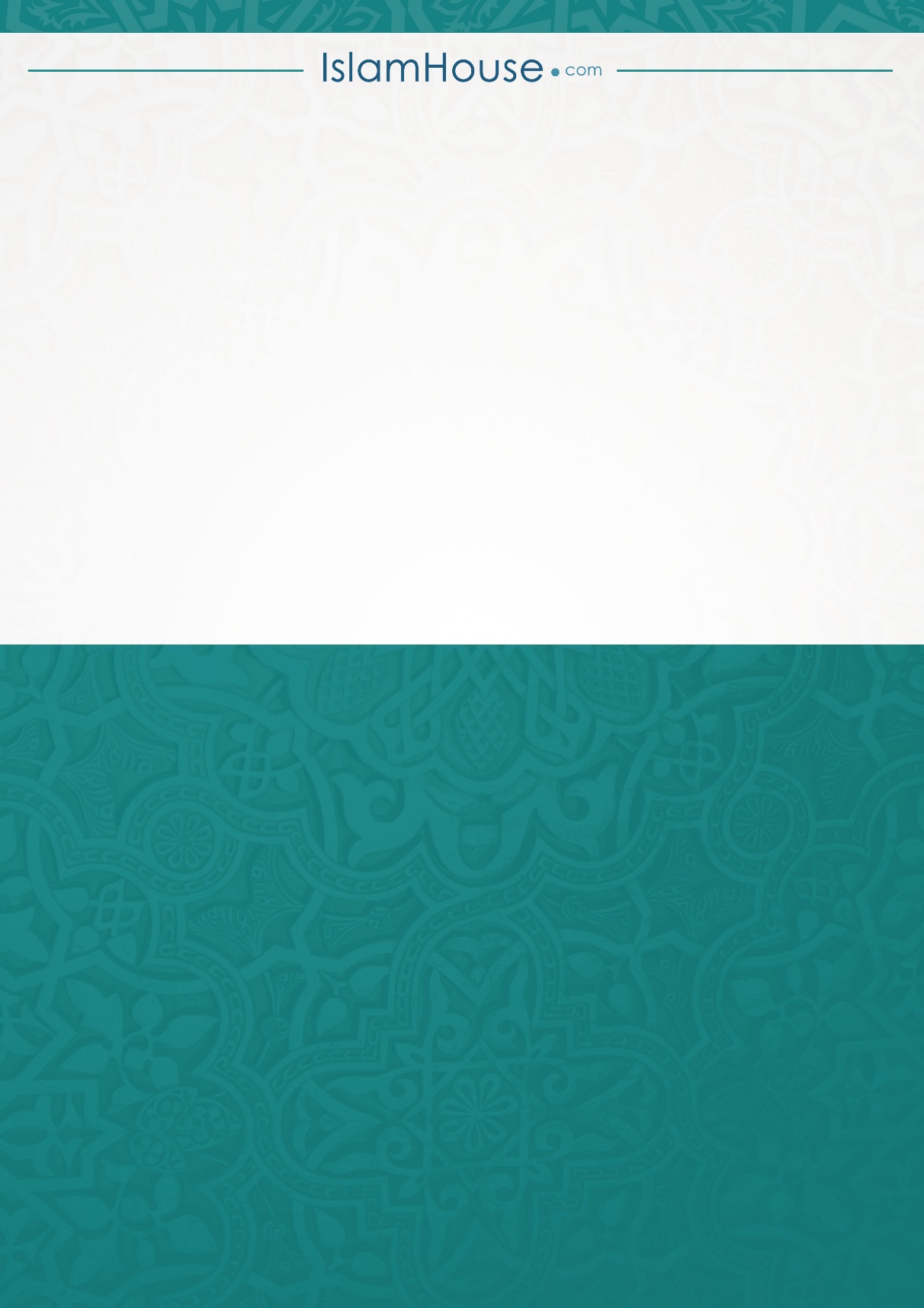 الصفحةالعنوانم1¥ÁæxÀð£ÉAiÀÄ ²µÁÖZÁgÀUÀ¼ÀÄ11MAzÀ£ÉÃ ²µÁÖZÁgÀ27JgÀqÀ£ÉÃ ²µÁÖZÁgÀ37ªÀÄÆgÀ£ÉÃ ²µÁÖZÁgÀ48£Á®Ì£ÉÃ ²µÁÖZÁgÀ59LzÀ£ÉÃ ²µÁÖZÁgÀ69DgÀ£ÉÃ ²µÁÖZÁgÀ710K¼À£ÉÃ ²µÁÖZÁgÀ810JAl£ÉÃ ²µÁÖZÁgÀ911MA§vÀÛ£ÉÃ ²µÁÖZÁgÀ1012ºÀvÀÛ£ÉÃ ²µÁÖZÁgÀ1115ºÀ£ÉÆßAzÀ£ÉÃ ²µÁÖZÁgÀ1218ºÀ£ÉßgÀqÀ£ÉÃ ²µÁÖZÁgÀ1318ºÀ¢ªÀÄÆgÀ£ÉÃ ²µÁÖZÁgÀ1418ºÀ¢£Á®Ì£ÉÃ ²µÁÖZÁgÀ1519ºÀ¢£ÉÊzÀ£ÉÃ ²µÁÖZÁgÀ16